Scheda di sintesi sulla rilevazione del Nucleo di Valutazione del comune di DomusnovasData di svolgimento della rilevazioneDal 26 al 27 aprileEstensione della rilevazione (nel caso di amministrazioni con uffici periferici)Non vi sono uffici perifericiProcedure e modalità seguite per la rilevazione verifica dell’attività svolta dal Responsabile della prevenzione della corruzione e della  trasparenza per riscontrare l’adempimento degli obblighi di pubblicazione;verifica sul sito istituzionale, anche attraverso l’utilizzo di supporti informatici.Aspetti critici riscontrati nel corso della rilevazioneNessuno in particolareEventuale documentazione da allegareNessuna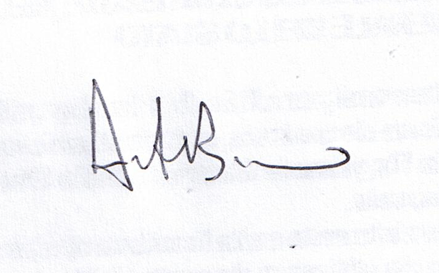 